https://www.opopular.com.br/noticias/politica/giro-1.145054/prefeitura-prepara-proposta-de-escalonamento-de-hor%C3%A1rios-em-goi%C3%A2nia-1.1770088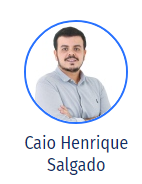 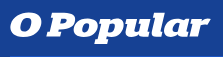 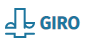 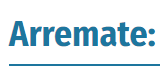 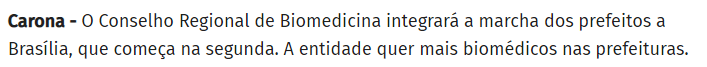 